西湖采购一码查西湖区政府采购中心现推出“西湖采购一码查”查询服务，可通过二维码查看供应商入驻浙江政府采购网流程、供应商在参与投标过程中出现的常见问题、政府集中采购目录、政府采购方式和流程、相关惠企政策五大部分内容。欢迎通过以下的二维码查看您想了解的相关内容！我们期待您对“西湖采购一码查”提出宝贵的意见和建议，西湖区政府采购中心联系电话：0571-89511006。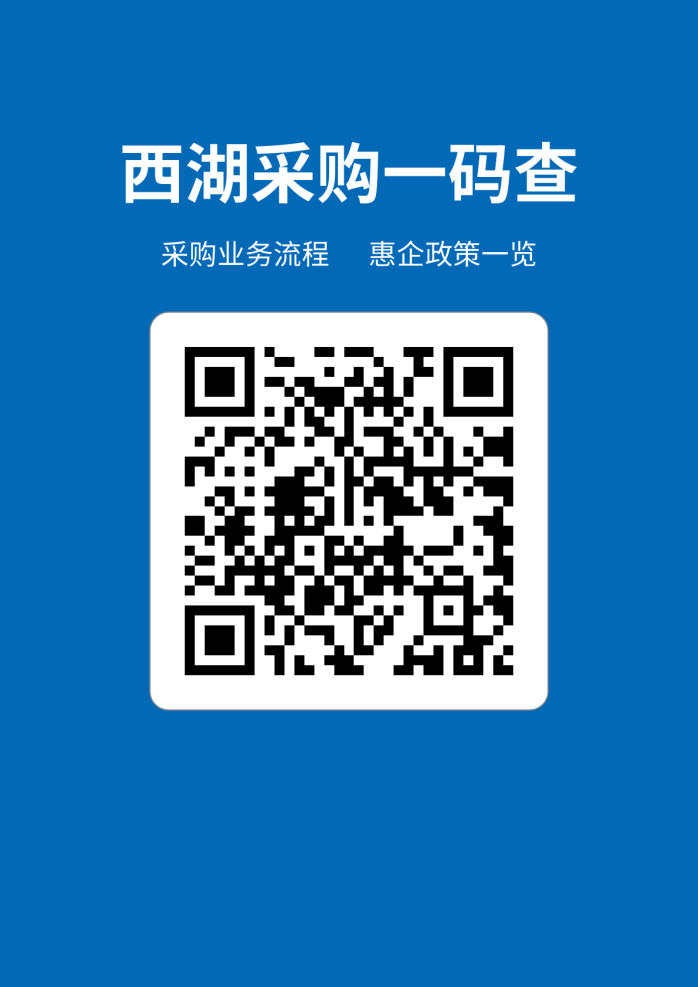 